УТВЕРЖДЁНпостановлением администрациимуниципального образованиягород Краснодарот 01.12.2022 № 5702ПРОЕКТмежевания территории в целях внесения изменений в проект межевания территории, ограниченной улицами Карасунской, Базовской, 
имени Гоголя, имени Леваневского в Центральном внутригородском округе города Краснодара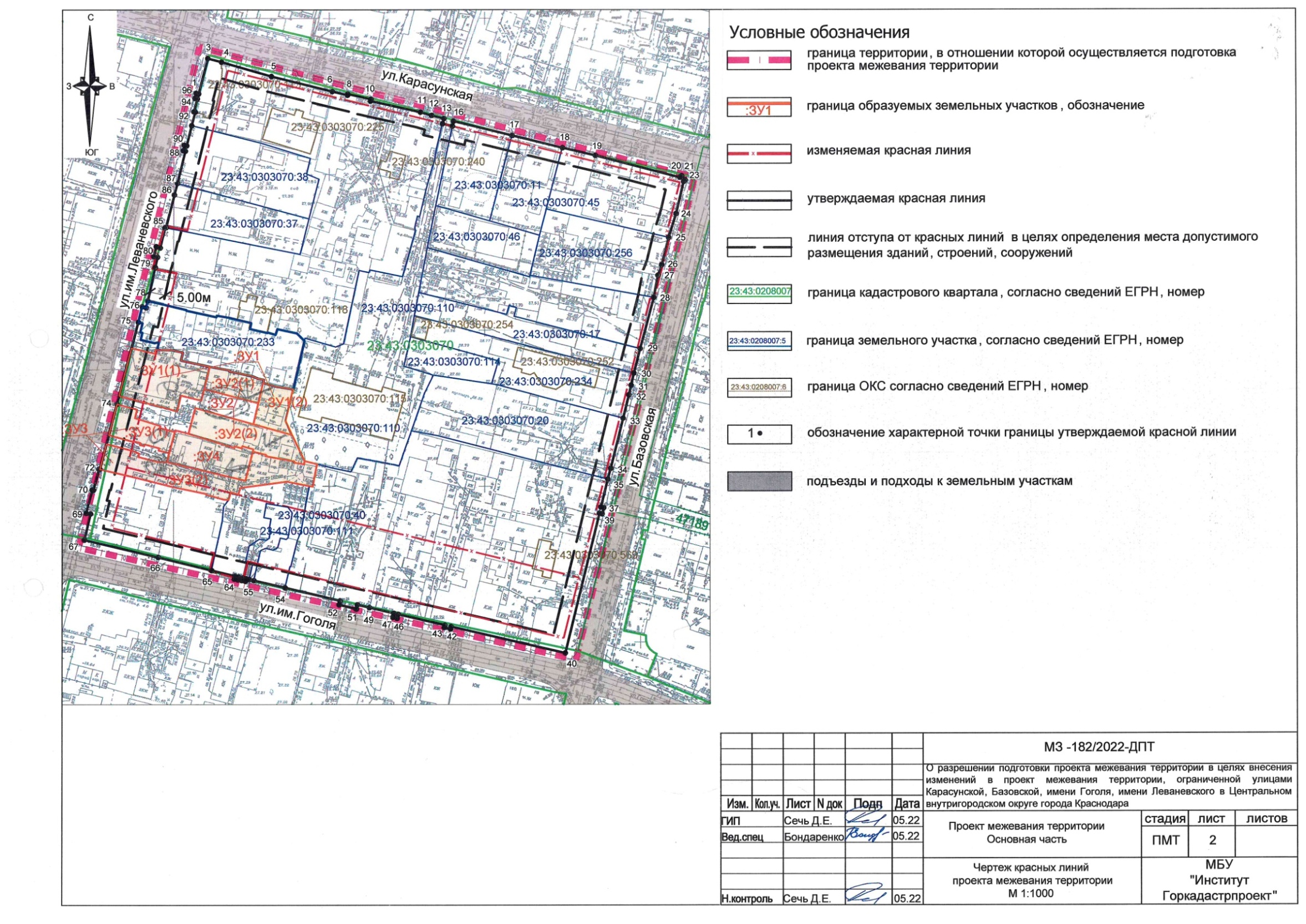 Директор департаментаархитектуры и градостроительства администрации муниципального образования город Краснодар						   В.А.Домрин